Конспект  занятия по рисованию  «Вдаль плывут кораблики».Автор: Мурашова С.А.                                                                      июль 2014г.Цель:  - Учить детей правильно держать кисть, обмакивать всем ворсом в краску, снимать лишнюю краску о край баночки.- Продолжать учить рисовать кисточкой поверх карандашного эскиза.- Закреплять знания основных цветов: красный, жёлтый, синий.- Продолжать учить ориентироваться на листе бумаги.- Вызывать эмоциональный отклик, желание оказать помощь.Материал:   Фланелеграф: цыплёнок, мышонок, муравей, жучок, лягушонок, кораблик. Эскиз корабля на листе бумаги, краски, кисточки, баночки с водой, основа (плотная бумага), клей.                                                   Ход.Вос-ль:  Сегодня я расскажу вам сказку (Показ сказки на  фланелеграфе).                                                      «Кораблик».Пошли гулять Лягушонок, Цыплёнок, Мышонок, Муравей и Жучок.Пришли на речку.-Давайте купаться!- сказал Лягушонок и прыгнул в воду.- Мы не умеем плавать,- сказали Цыплёнок, Мышонок, Муравей и Жучок.- Ква-ха-ха! Ква-ха-ха!- засмеялся Лягушонок. –Куда же вы годитесь?!- И так стал хохотать – чуть было не захлебнулся.Обиделись Цыплёнок, Мышонок, Муравей и Жучок.Стали думать. Думали-думали и придумали.Пошел Цыплёнок и принёс листочек.Мышонок - ореховую скорлупку.Муравей  соломинку притащил. А Жучок – верёвку.И пошла работа: в скорлупку соломинку воткнули, листок верёвкой привязали – и построили кораблик!Столкнули кораблик в воду.  Сели на него и поплыли!Лягушонок голову из воды высунул, хотел ещё посмеяться, а кораблик уже далеко уплыл…Не догонишь!Вос-ль: По реке плывёт кораблик. Цыплёнок, Мышонок, Муравей и Жучок отправились в путешествие. Лягушонку тоже хочется путешествовать. Давайте ему поможем и подарим красивый кораблик. Но сначала мы его раскрасим.  Чтобы раскрасить наш кораблик нам надо позвать помощниц. Сегодня это будут наша знакомая кисточка и её подружки краски: красная краска, жёлтая и синяя. Сначала мы раскрасим  палубу. Найдите нижнюю часть нашего кораблика – это и есть палуба. Возьмём кисточку, смочим её водой и опустим всем ворсом в синюю краску. Лишнюю краску снимаем о край баночки. Наносим краску на бумагу аккуратно, старайтесь не заходить за линию. Закрасим всё пространство нашей палубы. Теперь моем кисточку. Сейчас мы будем раскрашивать  паруса.  Они находятся сверху над палубой. Для этого нам нужны красная и жёлтая краски.   Смочим кисточку водой и опустим её всем ворсом в красную краску.   Аккуратно закрашиваем парус с правой стороны.  Наносим краску на всё пространство паруса с лево на право.  Моем кисточку и берём жёлтую краску.  Раскрашиваем левый парус.        Наши кораблики готовы. Какие красивые  они получились.  Моем кисточку и кладём её на подставку.  Пусть наши кораблики высохнут перед дальним путешествием.Заранее готовится основа ( море по которому поплывут кораблики).« Это – море, это – берег,   Это -  мой кораблик белый,    Это – ветер поднялся   Крепко дует в паруса».   С. Школьникова.Кораблики крепятся к основе.Вос-ль:  Уплывают наши кораблики.- Эй, Лягушонок, не опоздай на свой  кораблик.- Счастливого плавания!« Ветер по морю гуляет   И кораблик подгоняет.   Он бежит себе в волнах   На раздутых парусах…» А.С.Пушкин.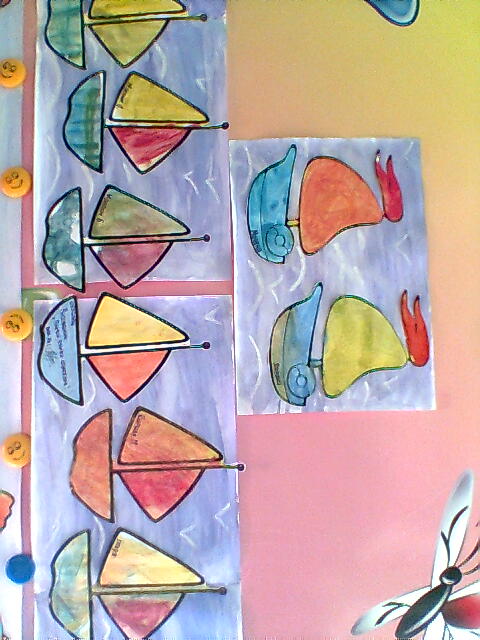 